Name: 										Date: 				Global 9/Period: 									Athenian DemocracyAthenian democracyWhat is democracy?Direct Democracy- 																																										The data below comes from the book Wealthy Hellas, written by Professor Josiah Ober in 2010. Ober is a professor of Classical Civilization and Political Science at Stanford University. 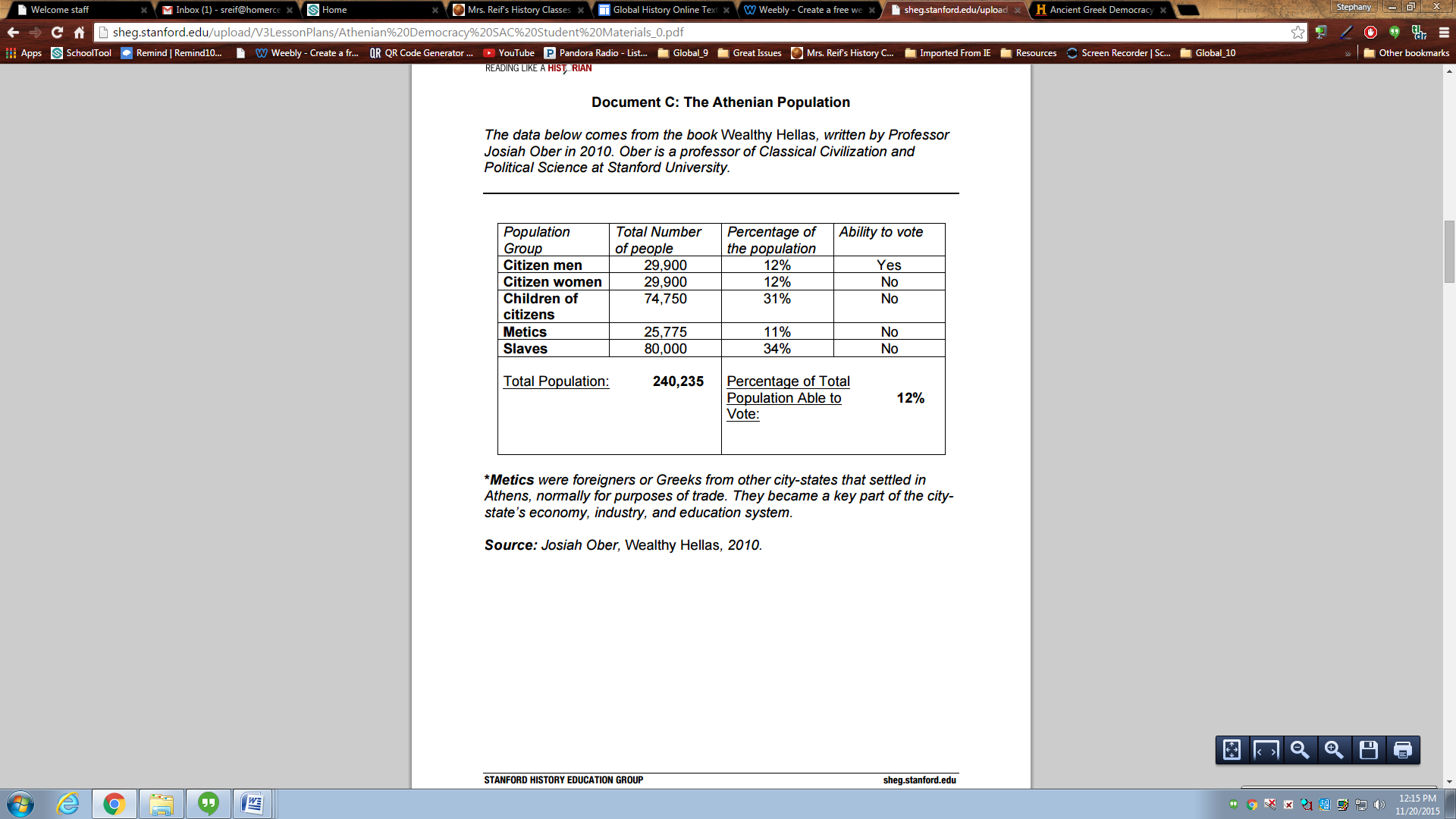 *Metics were foreigners or Greeks from other city-states that settled in Athens, normally for purposes of trade. They became a key part of the city-state’s economy, industry, and education system. Source: Josiah Ober, Wealthy Hellas, 2010.According to the document above, was Athens a TRUE democracy?